Design your own festival! 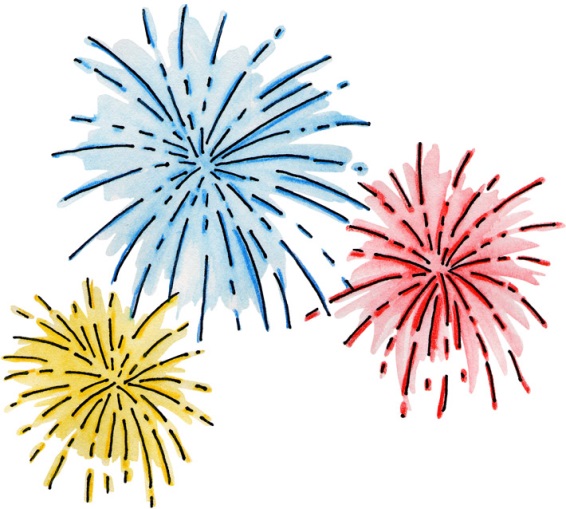 You have been given 2000 sesterce by the Emperor and it is your job to design a festival to any of the Roman gods.Remember, you’ll need to entertain people as well as the gods so spend your money wisely!First, pick a god to dedicate your festival to!-Jupiter		-Neptune		-Pluto			-Hera		-Apollo		-Diana			-Bacchus		-Mars-Minerva		-Venus		-Mercury		How will you entertain your god?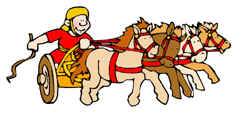 -Gladiators; 700 sesterce	-Poetry; 400 sesterce-Theatre; 800 sesterce-Chariot Races; 600 sesterce-Wrestling and sports; 500 sesterce-Dancing; 300 sesterceWill you offer your god presents?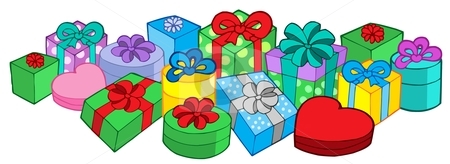 -Animals; 500 sesterce-Clothes; 300 sesterce-Wine and food; 400 sesterce-Weapons and armour; 600 sesterceThe Emperor has also told you to draw a picture so everybody can remember your festival forever!